Title of the Article: Subtitle of the ArticleAuthor  (link icon to ORCID ID)
Affiliation (unit/dept/faculty, institution/org)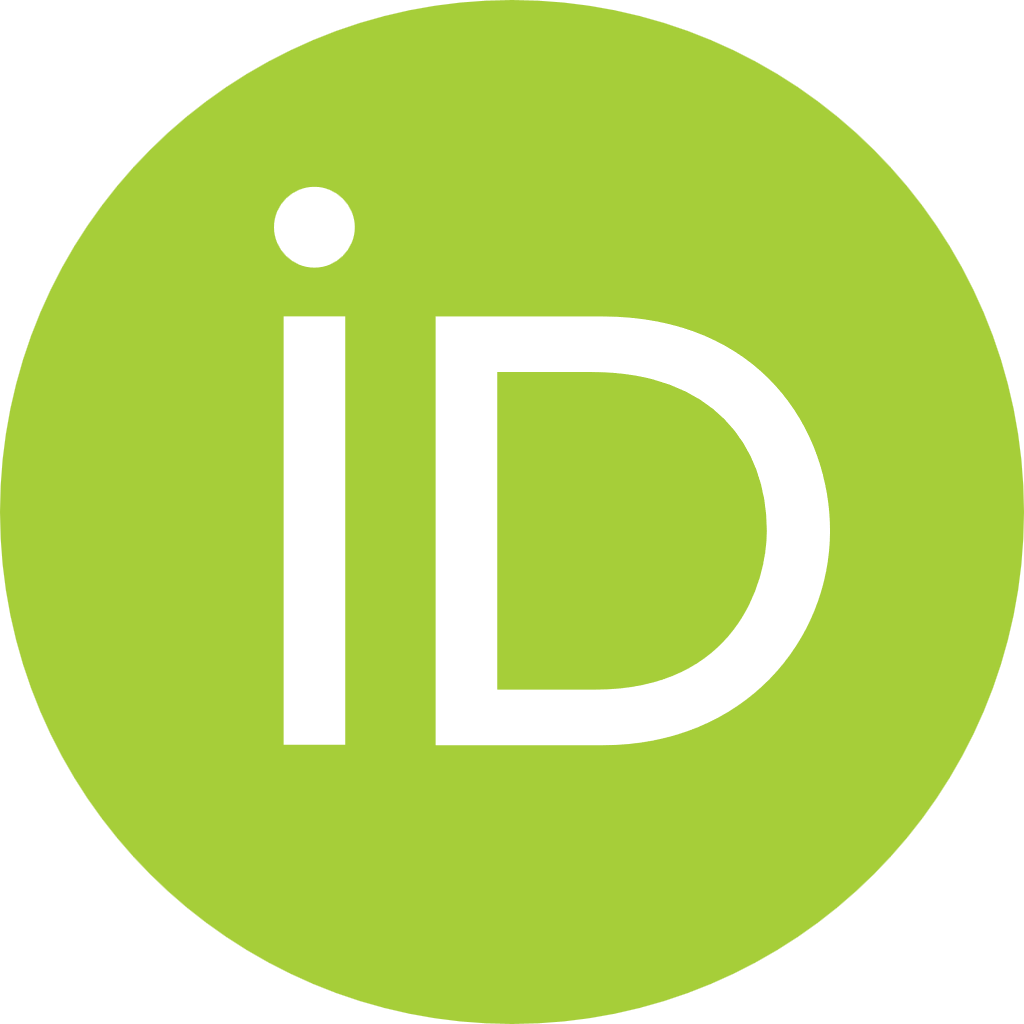 Author  (link icon to ORCID ID)
Affiliation (unit/dept/faculty, institution/org)Author  (link icon to ORCID ID)
Affiliation (unit/dept/faculty, institution/org)Author  (link icon to ORCID ID)
Affiliation (unit/dept/faculty, institution/org)Author  (link icon to ORCID ID)
Affiliation (unit/dept/faculty, institution/org)Correspondence:Author
Affiliation (unit/dept/faculty, institution/org)
Email: email [at] address.org Review Type: Open or Double-BlindWord Count (excluding abstract, references, and appendices):
AbstractThis is 200 words. This is 200 words This is 200 words. This is 200 words. This is 200 words. his is 200 words. This is 200 words This is 200 words. This is 200 words. This is 200 words. This is 200 words. This is 200 words This is 200 words. This is 200 words. This is 200 words. This is 200 words. This is 200 words This is 200 words. This is 200 words. This is 200 words. This is 200 words. This is 200 words This is 200 words. This is 200 words. This is 200 words. This is 200 words. This is 200 words This is 200 words. This is 200 words. This is 200 words. This is 200 words This is 200 words. This is 200 words. This is 200 words. This is 200 words. This is 200 words This is 200 words. This is 200 words. This is 200 words. This is 200 words. This is 200 words This is 200 words. This is 200 words. This is 200 words. This is 200 words. This is 200 words This is 200 words. This is 200 words. This is 200 words. This is 200 words.Keywords: word, word, word, word, word, word, word, word, wordSubmission Checklist (Please Delete This Section Upon Completion)All identifying author information has been removed from both the text and the file properties of the Manuscript Document have been anonymized. Instructions for anonymizing your fileOn the conference submission portal, view Profile, click on the Public tab, and click to create or connect your ORCID ID. Please also provide this ORCID ID on the title page of the short paper and in the closing section titled Open Researcher and Contributor Identifier (ORCID).Please note that proceedings should not be future tense or referring to “In this session, we will…” as it will be a permanent published output that is focused on the topic or content of the work and not summarizing the proposed experience of the session.Please review Author Guidelines for Proceedings document. Ensure your work meets our standards for formatting and accessibility. If you have any questions about this, please contact publications@otessa.org.French AbstractPlease provide a French translation of your abstract. At minimum, you may simply use Google translate and provide the translation from there. We will then have our French copyeditor to review. Please do not worry about word count for French abstracts, should it exceed the original English abstract word count.IntroductionLoren ipsum. Loren ipsum. Loren ipsum. Loren ipsum. Loren ipsum. Loren ipsum. Loren ipsum. Loren ipsum. Loren ipsum. Loren ipsum. Loren ipsum. Loren ipsum. Loren ipsum. Loren ipsum. Loren ipsum. Loren ipsum. Loren ipsum. Loren ipsum. Loren ipsum. Loren ipsum. Loren ipsum. Loren ipsum. Loren ipsum. Loren ipsum. Loren ipsum. Loren ipsum. Loren ipsum. Loren ipsum. Loren ipsum. Loren ipsum. Loren ipsum. Loren ipsum. Loren ipsum. Loren ipsum. Loren ipsum. Loren ipsum. Loren ipsum. Loren ipsum. Loren ipsum. Loren ipsum. Loren ipsum. Loren ipsum. Loren ipsum. Loren ipsum. Loren ipsum. Heading 1Loren ipsum. Loren ipsum. Loren ipsum. Loren ipsum. Loren ipsum. Loren ipsum. Loren ipsum. Loren ipsum. Loren ipsum. Loren ipsum. Loren ipsum. Loren ipsum. Loren ipsum. Loren ipsum. Loren ipsum. Loren ipsum. Loren ipsum. Loren ipsum. Loren ipsum. Loren ipsum. Loren ipsum. Loren ipsum. Loren ipsum. Loren ipsum. Loren ipsum. Loren ipsum. Loren ipsum. Loren ipsum. Loren ipsum. Loren ipsum. Loren ipsum. Loren ipsum. Loren ipsum. Heading 2Loren ipsum. Loren ipsum. Loren ipsum. Loren ipsum. Loren ipsum. Loren ipsum. Loren ipsum. Loren ipsum. Loren ipsum. Loren ipsum. Loren ipsum. Loren ipsum. Loren ipsum. Loren ipsum. Loren ipsum. Loren ipsum. Loren ipsum. Loren ipsum. Heading 3Loren ipsum. Loren ipsum. Loren ipsum. Loren ipsum. Loren ipsum. Loren ipsum. Loren ipsum. Loren ipsum. Loren ipsum. Loren ipsum. Loren ipsum. Loren ipsum. Author’s ContributionsAuthors will describe the nature of their contributions in this section, referring to specific authors using their initials. Guidance and criteria for authorship can be found on our journal website under Author Guidelines. All authors are expected to have read and approved the final manuscript. Works published with OTESSA will follow the COPE guidelines. Authors who do not meet the criteria for authorship should be listed in the Acknowledgements section below.Open Researcher and Contributor Identifier (ORCID)Firstname Lastname  https://orcid.org/....link the icon and URL to your ORCIDFirstname Lastname  https://orcid.org/....link the icon and URL to your ORCIDFirstname Lastname  https://orcid.org/....link the icon and URL to your ORCIDAcknowledgements (Optional)If applicable, please list any contributors, who do not meet the criteria for authorship in this section. It is expected that permission has been received from those being named here.Funding (Optional)Please identify any grants received that have supported this research, including relevant grant identification number. Ethics StatementPlease identify whether ethical approval was obtained for the work described in this article. If not, please identify whether a waiver was received or if an ethics review was not applicable. Please provide the assigned editor with evidence of a waiver, confirmation from a review board that it was not required, or contact the editor to discuss this further.Conflict of InterestPlease identify whether any conflict of interest existed in carrying out the work being published. If so, please describe the nature of the conflict. If no conflict exists, please state “The authors do not declare any conflict of interest.”Data Availability StatementAuthors must include a statement of data availability indicating where the data are deposited, and provide to the editor the DOI or link to the dataset prior to submitting the production files of the accepted paper, so that they can be included in the published manuscript. Data availability statements should provide a clear description of where data supporting the results described in the published manuscript can be obtained. In cases where data are not available publicly, the data availability statement should specify reasons why the data cannot be made public and whether authors may grant access to the data upon reasonable request.Articles reporting research conclusions derived from publicly available datasets are required to indicate the source of the data in the manuscript following standard data citation practices.Authors are responsible for ensuring that all steps necessary to protect the privacy of human research subjects have been taken. All data submitted should comply with Institutional or Ethical Review Board requirements and applicable government regulations. The editor can also grant exceptions for data that cannot legally or ethically be released. If you require assistance preparing your data set for depositing in a repository, please contact a librarian at your institution. Independent scholars who do not have access to an institutional librarian may contact publications@otessa.org for next steps. Further information regarding data availability may be found on our Author Submissions page.ReferencesReferences should start immediately after the end of the paper and not on a new page. Please note that all electronic references should include a DOI if available. If no DOI has been issued, the URL should be included in the reference.Appendix A (Optional)